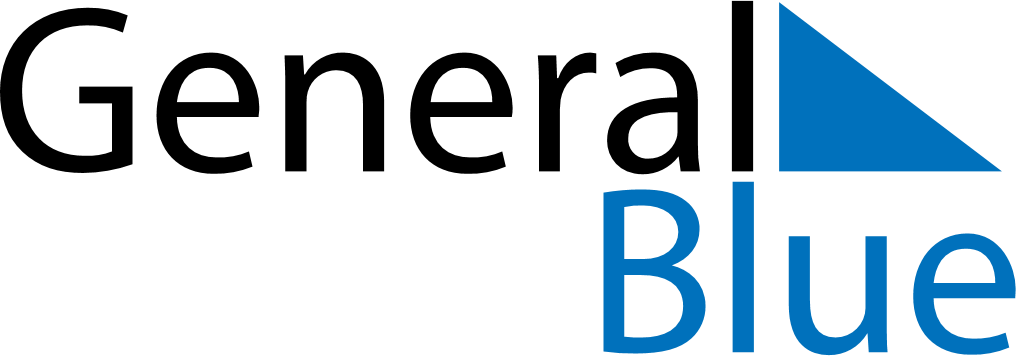 June 2024June 2024June 2024June 2024June 2024June 2024June 2024Suknah, Al Jufrah, LibyaSuknah, Al Jufrah, LibyaSuknah, Al Jufrah, LibyaSuknah, Al Jufrah, LibyaSuknah, Al Jufrah, LibyaSuknah, Al Jufrah, LibyaSuknah, Al Jufrah, LibyaSundayMondayMondayTuesdayWednesdayThursdayFridaySaturday1Sunrise: 5:58 AMSunset: 7:51 PMDaylight: 13 hours and 52 minutes.23345678Sunrise: 5:58 AMSunset: 7:51 PMDaylight: 13 hours and 53 minutes.Sunrise: 5:57 AMSunset: 7:52 PMDaylight: 13 hours and 54 minutes.Sunrise: 5:57 AMSunset: 7:52 PMDaylight: 13 hours and 54 minutes.Sunrise: 5:57 AMSunset: 7:52 PMDaylight: 13 hours and 54 minutes.Sunrise: 5:57 AMSunset: 7:53 PMDaylight: 13 hours and 55 minutes.Sunrise: 5:57 AMSunset: 7:53 PMDaylight: 13 hours and 55 minutes.Sunrise: 5:57 AMSunset: 7:54 PMDaylight: 13 hours and 56 minutes.Sunrise: 5:57 AMSunset: 7:54 PMDaylight: 13 hours and 57 minutes.910101112131415Sunrise: 5:57 AMSunset: 7:54 PMDaylight: 13 hours and 57 minutes.Sunrise: 5:57 AMSunset: 7:55 PMDaylight: 13 hours and 57 minutes.Sunrise: 5:57 AMSunset: 7:55 PMDaylight: 13 hours and 57 minutes.Sunrise: 5:57 AMSunset: 7:55 PMDaylight: 13 hours and 58 minutes.Sunrise: 5:57 AMSunset: 7:56 PMDaylight: 13 hours and 58 minutes.Sunrise: 5:57 AMSunset: 7:56 PMDaylight: 13 hours and 58 minutes.Sunrise: 5:57 AMSunset: 7:56 PMDaylight: 13 hours and 59 minutes.Sunrise: 5:57 AMSunset: 7:57 PMDaylight: 13 hours and 59 minutes.1617171819202122Sunrise: 5:57 AMSunset: 7:57 PMDaylight: 13 hours and 59 minutes.Sunrise: 5:57 AMSunset: 7:57 PMDaylight: 13 hours and 59 minutes.Sunrise: 5:57 AMSunset: 7:57 PMDaylight: 13 hours and 59 minutes.Sunrise: 5:58 AMSunset: 7:58 PMDaylight: 13 hours and 59 minutes.Sunrise: 5:58 AMSunset: 7:58 PMDaylight: 14 hours and 0 minutes.Sunrise: 5:58 AMSunset: 7:58 PMDaylight: 14 hours and 0 minutes.Sunrise: 5:58 AMSunset: 7:58 PMDaylight: 14 hours and 0 minutes.Sunrise: 5:58 AMSunset: 7:58 PMDaylight: 14 hours and 0 minutes.2324242526272829Sunrise: 5:59 AMSunset: 7:59 PMDaylight: 14 hours and 0 minutes.Sunrise: 5:59 AMSunset: 7:59 PMDaylight: 13 hours and 59 minutes.Sunrise: 5:59 AMSunset: 7:59 PMDaylight: 13 hours and 59 minutes.Sunrise: 5:59 AMSunset: 7:59 PMDaylight: 13 hours and 59 minutes.Sunrise: 5:59 AMSunset: 7:59 PMDaylight: 13 hours and 59 minutes.Sunrise: 6:00 AMSunset: 7:59 PMDaylight: 13 hours and 59 minutes.Sunrise: 6:00 AMSunset: 7:59 PMDaylight: 13 hours and 59 minutes.Sunrise: 6:00 AMSunset: 7:59 PMDaylight: 13 hours and 58 minutes.30Sunrise: 6:01 AMSunset: 7:59 PMDaylight: 13 hours and 58 minutes.